									Ruda Śląska 06.02.2020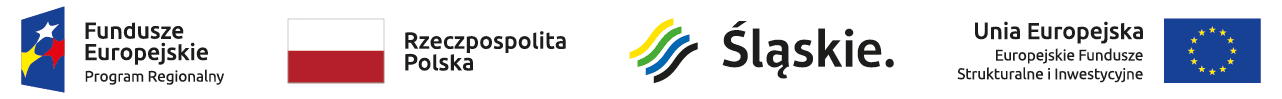 Nr sprawy: ZS6-4180-1/2019/20Europejski Fundusz Rozwoju Regionalnego							Wg rozdzielnikaNa podstawie art. 92 ust. 1 ustawy z dnia 29 stycznia 2004 r. Prawo zamówień publicznych (tekst jednolity Dz. U. z 2019 r. poz. 1843.), zwanej w dalszym ciągu „ustawą”, informuję, iż w postępowaniu o udzielenie zamówienia pn. „Modernizacja pracowni kształcenia zawodowego w ZSP 6 im. M. Kopernika w Rudzie Śląskie” Zamawiający – Miasto Ruda Śląska podjął następującą decyzję:	dokonał wyboru oferty najkorzystniejszej dla zadania nr 2 - Zakup i dostawa wyposażenia do pracowni informatycznej nr 417Wykonawca: Przedsiębiorstwo Wytwórczo – Handlowe WIP Małgorzata Szczepanik-Grzywocz. Cena ofertowa: 62 634,50 zł PLNWykaz Wykonawców, którzy złożyli oferty:  	Streszczenie oceny i porównania złożonych ofertW celu podpisania umowy  Wykonawca, którego oferta została uznana za najkorzystniejszą winnien skontaktować się z Panem Krzysztofem Tułajem, tel.606 271 446Rozdzielnik:- Wykonawcy, którzy złożyli oferty,  - strona www.e-bip.org.pl/kopernik- aa.Nr ofertyNazwa firmysiedziba i adres wykonawcyOferta nr 1Przedsiębiorstwo Handlowo-Usługowe BMS sp. j Z. Bielecki ul.Staszica 22, 82-500 KwidzynOferta nr 2Biuro Usług Informatycznych ASPO-SOFT Sc Al. Roździeńskiego 188b, 40-203 KatowiceOferta nr 3Web – Profit  Maciej Kuźnik ul Spokojna 18, 41-940 Piekary ŚląskieOferta nr 4Przedsiębiorstwo Wytwórczo – Handlowe WIP Małgorzata Szczepanik-Grzywocz.ul Reymonta 23, 44-200 Rybnik.Nr ofertyKryteria oceny ofert:liczba pkt w kryterium:Kryteria oceny ofert:liczba pkt w kryterium:Kryteria oceny ofert:liczba pkt w kryterium:łączna ilość punktówNr ofertyLiczba punktów
 w kryterium:  cena bruttoLiczba punktów
 w kryterium: gwarancjaLiczba punktów
 w kryterium: czas reakcji serwisu1.42,39pkt30pkt10pkt82,39pkt2.35,71pkt15pkt10pkt60,71pkt3.45,13pkt30pkt10pkt85,13pkt4.60,00pkt30pkt10pkt100,00pkt